Plán práce výchovného poradce pro školní rok 2019/2020ZáříPříprava a zpracování plánu práce výchovného poradceVypracování a aktualizace seznamu žáků s přiznanými podpůrnými opatřenímiSpolupráce s asistenty pedagogaZpracování harmonogramu kontrolních vyšetřeníMetodická schůzka s učiteli na I. i II. stupni – poskytnutí informací k práci se žáky se SVPMetodická schůzka s třídními učiteli žáků se SVP – průběh spolupráce Kontrola podkladů žáků v přípravné třídě, spolupráce s TU a PPPInformativní schůzka s metodičkou prevence – průběh spolupráce, změny v právních předpisech od předešlého školního rokuPříprava potřebných podkladů k podpisu zákonnými zástupci žáků se SVP Spolupráce s rodiči a třídními učiteli na vypracování IVP žáků s tímto přiznaným podpůrným opatřenímKontrola a zaevidování vypracovaných IVPVypracování a předání seznamu žáků s vypracovaným IVP ředitelce školy ke správnímu řízeníKoordinace a zahájení pedagogické a speciálně-pedagogické intervence u žáků se SVPŘíjenSpolupráce s pedagogicko-psychologickou poradnou a speciálně-pedagogickým centrem – evidence šetření provedených během letních prázdnin, jejich aktualizace, objednání na nová šetření. Osobní a telefonické konzultace s PPP a SPCÚčast na informační akci výchovných poradcůInformativní schůzka se všemi učiteli o systému spolupráce s PPP a SPC a o jeho změnáchInformativní schůzka s rodiči vycházejících žáků o způsobu a termínech přihlašování na SŠ, o průběhu přijímacího řízení na SŠSeznámení se se změnami v systému ochrany osobních údajů v souvislosti s GDPR a se změnami v dalších souvisejících právních předpisechInformativní schůzka s metodičkou prevence – stanovení potřeb žáků v oblasti prevence a preventivních programůInformativní schůzka s pracovníky SVP Jiříkov – možnosti spolupráce a dalšího zlepšování péče o žáky naší školyZajištění informačních materiálů na SŠ. Zjišťování a seznamování žáků s termíny dnů otevřených dveří na středních školách a učilištíchListopadKoordinace prezentací jednotlivých SŠ u nás ve škole.Účast vycházejících žáků na prezentaci středních škol – Živá knihovna povolání v RumburkuVyplnění žádostí o poradenskou službu PPP ohledně profesní orientace vycházejících žáků na základě žádosti jejich zákonných zástupcůPomoc s vyplněním a kontrola přihlášek na střední umělecké školy a konzervatoře.Exkurze na ÚP v RumburkuInformativní schůzka s metodičkou prevence – stanovení konkrétních preventivních programů pro jednotlivé třídní kolektivyProsinecPrůběžné konzultace se žáky a jejich zákonnými zástupci při hledání vhodného typu středoškolského studiaKoordinace prezentací jednotlivých SŠ u nás ve škole.Zajišťování a koordinace případných exkurzí na okolní SŠ a SOU, popř. do okolních podnikůVe spolupráci s metodičkou prevence nadále organizace a účast třídních kolektivů ve stanovených preventivních programech LedenV případě potřeby konzultace se žáky a jejich zákonnými zástupci při hledání vhodného typu středoškolského studiaPoskytnutí tiskopisů pro vycházející žáky k jejich vyplnění a k 31. 1. 2020, jejich zpětné vybrání k vypsání v elektronické podobě, vytištění a předání zpět žákůmSpolupráce na přípravě pedagogické rady (udělení pochval a uložení kázeňských opatření žáka)Hodnocení speciálně pedagogické péče a pedagogické intervence v 1. pololetíVyhodnocení nasazených podpůrných opatření u žáků se SVP za 1. pololetíZajištění informační schůzky pro rodiče předškoláků v MŠ – školní zralost, odklad povinné školní docházky, informace o možnostech vyšetření v PPP a náležitosti odkladu nástupu povinné školní docházkyÚnorKontrola a vyplnění odevzdaných podkladů pro přihlášky na střední školyPředání vyplněných přihlášek a zápisových lístků zákonným zástupcům vycházejících žáků na informativní schůzce k průběhu přijímacího řízení na střední školyBřezenDepistáže v 1., 2. a 3. ročníku – vyhledávání žáků s možným rozvojem poruch učeníDubenZápis dětí do 1. ročníkuEvidence výsledků přijímacího řízení na střední školy – 1. koloInformace k odvolacímu řízeníKvětenPomoc s vyplňováním přihlášek do 2. kola přijímacího řízeníSledování umístění těchto žákůInformace k odvolacímu řízeníInformace žákům 8. ročníků o průběhu přijímacího řízení v letošním roceČervenEvidence výsledků přijímacího řízení na střední školy a střední odborná učilištěDotazník k profesní volbě žáků osmých ročníkůHodnocení speciálně pedagogické péče a pedagogické intervence v 2. pololetí školního rokuHodnocení funkčnosti nasazených podpůrných opatření u žáků se SVP.Ve spolupráci s metodičkou prevence hodnocení funkčnosti preventivních programů Hodnocení plnění plánu VPSoustavná činnost v průběhu celého školního roku:Sebevzdělávání studium na UJEP v Ústí nad Labem – DVPP Kurz pro výchovné poradceúčast na vzdělávacích akcích a prezentacíchV oblasti práce s žáky a s jejich zákonnými zástupce se podílí především na:řešení studijních a výchovných problémůzajištění informací v oblasti profesní orientace a kariérového poradenstvídepistáž žáků, pro jejichž vzdělávání je nutné nasazení podpůrných opatření 1. stupně kontrola a spolupráce s třídními učiteli a zákonnými zástupci žáků při vypracování plánů pedagogické podpory pro žáky s potřebou podpory 1. stupně. vyhodnocování plánů pedagogické podpory a následná opatřeníspolupráce s třídními učiteli a zákonnými zástupci žáků při vyplňování žádostí o vyšetření v PPP nebo SPCvzdělávání žáků se speciálními vzdělávacími potřebami, zajištění poskytování přiznaných podpůrných opatřeníkonzultace a metodické vedení vyučujících pro práci se žáky se SVPVe spolupráci s vedením školy zajišťuje:zpracování přihlášek ke studiupéči o problémové žáky a o žáky se SVPpřednášky, prezentace a exkurze pro žákyspolupráci s Orgány sociálně-právní ochrany dětí a s dalšími státními orgány a neziskovými organizacemipři veškerých školních aktivitách – pozor na GDPRVe spolupráci se školní metodičkou prevence rizikových projevů chování u dětí a mládeže:pečuje o problémové žákyinformuje o rizicích a projevech šikany, kyberšikanyzajišťuje prevenci prostřednictvím přednášek a prezentací pro žákyVe spolupráci s třídními učiteli a ostatními vyučujícími:zajišťuje poskytování pedagogické intervence a speciálně-pedagogické péče pro žáky s přiznanými podpůrnými opatřeními.zahajuje včasné speciálně pedagogické práce a prevenci rozvoje poruch (vypracování a vyhodnocování efektivnosti plánů pedagogické podpory)pečuje o žáky se SVP, vede jejich evidenci a zabezpečuje péči o něvyplňuje žádosti o vyšetření v PPP nebo SPCzajišťuje konzultace a odborná vyšetřeníVe spolupráci s PPP a SPC:posuzuje potřebu odborného vyšetření (psychologického, ped. o volbě povolání aj.)podstupuje vypracované a vyhodnocené plány pedagogické podpory školskému poradenskému zařízeníkonzultuje optimální nastavení podpůrných opatřenízajišťuje realizaci podpůrných opatření vyplývajících z vyšetřenívyhodnocuje efektivitu podpůrných opatřeníV součinnosti s úřadem práce zajišťuje:volbu profesní orientace vycházejících žákůpřednášky a besedy k volbě povoláníDalší spolupráce s:učiteli MŠdětskými lékaři žákůzástupci středních škol a učilišť                               V Jiříkově 1. 9. 2019                                                                           Mgr. Hana Reitzová, Dis.Základní škola Jiříkov, okres Děčín – příspěvková organizace,Základní škola Jiříkov, okres Děčín – příspěvková organizace,Moskevská 740, 407 53 Jiříkov, IČO: 706 98 490, http://www.zsjirikov.czMoskevská 740, 407 53 Jiříkov, IČO: 706 98 490, http://www.zsjirikov.cz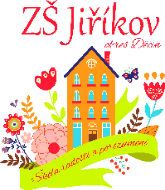 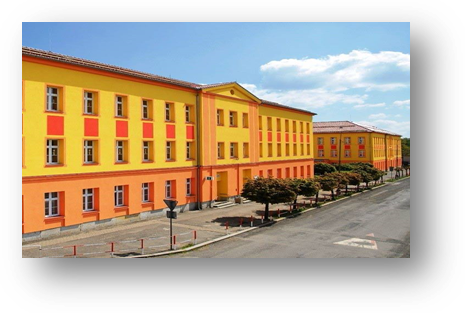 